Otvoriti nov dokumnet.Postaviti sledeće parametre stranice:ORJENTACIJA PORTRETMARGINE 2.5cmGutter 0.5cmUneti tekst dokumenta bez formatiranjaZEMUNSKA GIMNAZIJAMATURSKI RADIz predmeta Računarstvo i informatikaOBRAZOVANJE PREKO INTERNETAUčenik: MentorStrahinja Stojanović IVb prof. Jovan StošićZemun, jun 2016. GodinaTekst formairajte na sledeći način:Sve pasuse, osim pasusa koje sadrže podatke o učeniku i mentoru centrirajteSelektujte dva pasusa koja sadrže podatke o učeniku i mentoru i dodelite im levo poravnanje i jedan levi tab na poziciji 10 cmDodajte veličinu fonta i intervale između pasusa prema slici :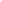 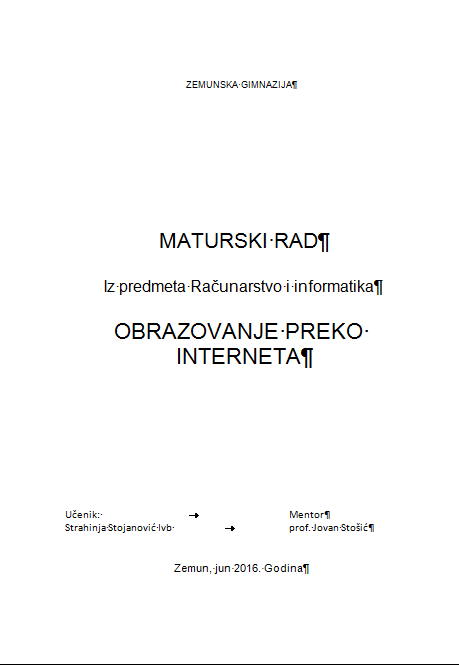 Postaviti kursor na kraj stranice ( CTRL+END).  Page Layout – Page Setup – Breaks – Next PageStaviti orjentaciju te stranice Landscape. Pomoću Ctrl + Enter preći na sledeću stranicu. Postaviti položaj ove stranice UspravanNaći dokument pod nazivom Zemunska gimanzija. Tekst iskopirajte i uredite da izgleda kao štampana verzija dokumneta. Postaviti HeaderNe na prvoj straniTekst Umetanje slika u tekstStaviti broj straniceDokument sačuvati u svom folderu pod nazivom Vežba 7